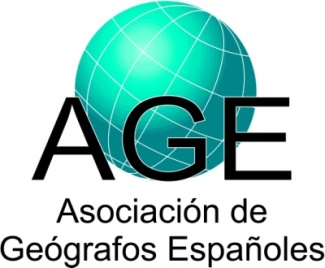 1 Análisis Geográfico Regional; Geografía Física; Geografía Humana; Geografía General; Otra: especificar).2 Incluir tanto investigadores como becarios y contratados.3 Tipo: Local; Regional; Nacional; Europea; Otra nacional o internacional: especificar.Datos sobre proyectos de investigaciónDatos sobre proyectos de investigaciónDatos sobre proyectos de investigaciónIP (Investigador Principal) y Filiación:Apellidos, Nombre:CEBRIÁN ABELLÁN, FRANCISCOUniversidad y Facultad, o Institución:UNIVERSIDAD DE CASTILLA-LA MANCHADepartamento:DEPARTAMENTO DE GEOGRAFÍA Y ORDENACIÓN DEL TERRITORIOGrupo de Investigación:ESTUDIOS URBANO REGIONALES GEOGRAFÍA Y ORDENACIÓN DEL TERRITORIO (EURGEOT)Área de Adscripción1:GEOGRAFÍA HUMANADirección Postal:DEPARTAMENTO DE GEOGRAFÍA Y O.T.; FACULTAD DE HUMANIDADES; EDIFICIO BENJAMIN PALENCIA; 02071-ALBACETETeléfono:967 599200 (EXT. 2788)URL de la web:Email:Francisco.Cebrian@uclm.esParticipantes y filiación2: Apellidos, Nombre:VÁZQUEZ VARELA, CARMENDepartamento:GEOGRAFÍA Y ORDENACIÓN DEL TERRITORIO, UNIVERSIDAD DE CASTILLA-LA MANCHAApellidos, NombreGARCÍA MARTÍNEZ, CARMENDepartamento:GEOGRAFÍA Y ORDENACIÓN DEL TERRITORIO, UNIVERSIDAD DE CASTILLA-LA MANCHAApellidos, NombreESCUDERO GÓMEZ, LUIS ALFONSODepartamento:GEOGRAFÍA Y ORDENACIÓN DEL TERRITORIO, UNIVERSIDAD DE CASTILLA-LA MANCHAApellidos, NombreBELLET SANFELIU, CARMENDepartamento:DEPARTAMENTO DE GEOGRAFÍA Y SOCIOLOGÍA, UNIVERSIDAD DE LLEIDAApellidos, NombreGAJA I DÍAZ, FERNANDODepartamento:DEPARTAMENTO DE URBANISMO, UNIVERSIDAD POLITÉCNICA DE VALENCIAApellidos, NombrePOZO RIVERA, ENRIQUEDepartamento:DEPARTAMENTO DE GEOGRAFÍA HUMANA, UNIVERSIDAD COMPLUTENSE DE MADRIDApellidos, NombreCEBRIÁN ABELLÁN, AURELIODepartamento:GEOGRAFÍA, UNIVERSIDAD DE MURCIAApellidos, NombreGONZÁLEZ GONZÁLEZ, MARÍA JESÚSDepartamento:DEPARTAMENTO DE GEOGRAFÍA Y GEOLOGÍA, UNIVERSIDAD DE LEÓNApellidos, NombreANDRÉS LÓPEZ, GONZALODEPARTAMENTO DE CIENCIAS HISTÓRICAS Y GEOGRAFÍA, UNIVERSIDAD DE BURGOSApellidos, NombreJOVER MARTÍ, FRANCISCO JAVIERDepartamento:GEOGRAFÍA Y ORDENACIÓN DEL TERRITORIO, UNIVERSIDAD DE CASTILLA-LA MANCHAApellidos, NombreRODRÍGUEZ DOMENECH, MARÍA ÁNGELESDepartamento:GEOGRAFÍA Y ORDENACIÓN DEL TERRITORIO, UNIVERSIDAD DE CASTILLA-LA MANCHAApellidos, NombreMONTESERÍN ABELLÁ, OBDULIADepartamento:DEPARTAMENTO DE GEOGRAFÍA HUMANA, UNIVERSIDAD COMPLUTENSE DE MADRIDApellidos, NombrePANADERO MOYA, MIGUELDepartamento:GEOGRAFÍA Y ORDENACIÓN DEL TERRITORIO, UNIVERSIDAD DE CASTILLA-LA MANCHAApellidos, NombreGARCÍA GONZÁLEZ, JUANDepartamento:GEOGRAFÍA Y ORDENACIÓN DEL TERRITORIO, UNIVERSIDAD DE CASTILLA-LA MANCHAApellidos, NombreBELTRAO SPOSITO, MARIA ENCARNAÇAODepartamento:UNIVERSIDAD ESTATAL PAULISTA (BRASIL)Apellidos, NombreCRUZ, MARCELODepartamento:UNIVERSITY OF WISCONSIN (USA)Apellidos, NombreZCERNY, MIROSLAWADepartamento:UNIVERSIDAD DE VARSOVIA (POLONIA)Apellidos, NombreAGUILAR ORTIZ, LAURADepartamento:DEPARTAMENTO DE GEOGRAFÍA Y SOCIOLOGÍA, UNIVERSIDAD DE LLEIDAApellidos, NombreLLOP TORNÉ, JOSEP MARÍADepartamento:DEPARTAMENTO DE GEOGRAFÍA Y SOCIOLOGÍA, UNIVERSIDAD DE LLEIDAApellidos, NombreOLAZABAL SALGADO, EDUARDODepartamento:DEPARTAMENTO DE GEOGRAFÍA Y SOCIOLOGÍA, UNIVERSIDAD DE LLEIDAApellidos, NombreNAVARRO MARTÍNEZ, JOSE MARÍADepartamento:GEOGRAFÍA Y ORDENACIÓN DEL TERRITORIO, UNIVERSIDAD DE CASTILLA-LA MANCHATítulo del proyecto:DINAMICAS DE URBANIZACION Y POLITICAS URBANISTICAS EN CIUDADES MEDIAS INTERIORES. DE EXPANSION Y DISPERSION A REFORMULACION: ¿HACIA UN URBANISMO MAS 'URBANO'?DINAMICAS DE URBANIZACION Y POLITICAS URBANISTICAS EN CIUDADES MEDIAS INTERIORES. DE EXPANSION Y DISPERSION A REFORMULACION: ¿HACIA UN URBANISMO MAS 'URBANO'?Detallar nombre y tipo de entidad financiadora3:NACIONAL: DIRECCIÓN GENERAL DE INVESTIGACIÓN CIENTÍFICA Y TÉCNICA. SUBDIRECCIÓN GENERAL DE PROYECTOS DE INVESTIGACIÓN. MINISTERIO DE ECONOMÍA Y COMPETITIVIDADNACIONAL: DIRECCIÓN GENERAL DE INVESTIGACIÓN CIENTÍFICA Y TÉCNICA. SUBDIRECCIÓN GENERAL DE PROYECTOS DE INVESTIGACIÓN. MINISTERIO DE ECONOMÍA Y COMPETITIVIDADPrograma y subprograma:PROGRAMA ESTATAL DE INVESTIGACIÓN, DESARROLLO E INNOVACIÓN ORIENTADA A RETOS DE LA SOCIEDAD (PLAN ESTATAL DE INVESTIGACIÓN CIENTÍFICA, TÉCNICA Y DE INNOVACIÓN 2013-2016PROGRAMA ESTATAL DE INVESTIGACIÓN, DESARROLLO E INNOVACIÓN ORIENTADA A RETOS DE LA SOCIEDAD (PLAN ESTATAL DE INVESTIGACIÓN CIENTÍFICA, TÉCNICA Y DE INNOVACIÓN 2013-2016Referencia:CSO2015-63970-RCSO2015-63970-RFecha de inicio (dd/mes/aaaa):1-ene-20161-ene-2016Fecha de finalización (dd/mes/aaaa):31-dic-201831-dic-2018Concedido (€):54.45054.450Resumen del proyecto:El proyecto pretende avanzar en el debate sobre la reformulación de las dinámicas de urbanización en el entorno de las ciudades medias en los últimos quince años. En las últimas décadas el proceso de crecimiento urbano ha afectado a las grandes áreas metropolitanas, pero también a las de tamaño medio, alterando profundamente su estructura y naturaleza. Buena parte de estos nuevos desarrollos urbanos (áreas residenciales,parques deactividad económica,etc) han surgido junto a ejes de comunicación rápidas, absorbiendo antiguos núcleos rurales. Queda como balance la conformación de espacios urbano-territoriales, que han alterado las tradicionales jerarquías urbanas y que han modificado substancialmente la estructura y las características de las ciudades medias y sus entornos.Se ha fortalecido la idea de área urbana y ha cambiado la vocación funcional de los espacios periféricos, receptores de población,vivienda y actividades económicas, con cambios en los paisajes, gran consumo de suelo y un incremento en la movilidad diaria. Los efectos de la crisis y del sector inmobiliario desde 2008, han dejado paisajes inconclusos, y ha abierto el debate sobre la oportunidad e idoneidad del modelo. Hay defensores de la ciudad dispersa, pero también críticas desde planteamientos ecológicos, económicos y sociales. Los nuevos espacios son de carácter casi exclusivamente residencial. Por su parte los industriales, comerciales y de ocio acaban atados a la movilidad en vehículo privado. Estas manifestaciones se han analizado con profusión en los ámbitos de las grandes áreas metropolitanas. Pero son pocos, los dedicados a considerar sus manifestaciones en las ciudades medias. El proyecto persigue analizar las transformaciones observadas en las periferias de las ciudades medias de la España interior y en especial de las comunidades de Castilla-La Mancha, Castilla y León, Cataluña, Madrid Murcia y Comunidad Valenciana. El proyecto parte de la hipótesis de que las ciudades medias del interior peninsular han pasado de estructuras más a menos compactas a otras extensas y más dispersas en los últimos 20 años, especialmente durante el periodo del boom inmobiliario Desde 2008 se están alterando los patrones de organización territorial de las ciudades medias, con especial incidencia en sus periferias. A su vez están apareciendo estrategias para dar respuesta a estas problemática y para repensar el modelo de ciudad. Se propone analizar, a dos escalas, los cambios operados desde comienzos del siglo hasta la actualidad:una para el conjunto de ciudades medias del territorio que permita caracterizar sus dinámicas según sea su tipología, y otra sobre un grupo de ciudades seleccionadas para analizar en detalle los procesos de urbanización. El proyecto pretende promover el avance del conocimiento dentro de los retos de Horizonte 2020: reto 6 cambios e innovaciones sociales; contribuir al conocimiento, comprensión y explicación de los cambios estructurales que han afectado a los espacios periurbanos en el periodo del urbanismo y el posturbanismo expansivo, y el alcance de los procesos de conformación de la ciudad dispersa en las ciudades medias españolas; identificar elementos del crecimiento periurbano en el entorno de las áreas urbanas de las ciudades medias; valorar su alcance territorial y las consecuencias en el entorno en las ciudades medias; identificar estrategias para dar respuesta a las problemáticas de la urbanización dispersa.El proyecto pretende avanzar en el debate sobre la reformulación de las dinámicas de urbanización en el entorno de las ciudades medias en los últimos quince años. En las últimas décadas el proceso de crecimiento urbano ha afectado a las grandes áreas metropolitanas, pero también a las de tamaño medio, alterando profundamente su estructura y naturaleza. Buena parte de estos nuevos desarrollos urbanos (áreas residenciales,parques deactividad económica,etc) han surgido junto a ejes de comunicación rápidas, absorbiendo antiguos núcleos rurales. Queda como balance la conformación de espacios urbano-territoriales, que han alterado las tradicionales jerarquías urbanas y que han modificado substancialmente la estructura y las características de las ciudades medias y sus entornos.Se ha fortalecido la idea de área urbana y ha cambiado la vocación funcional de los espacios periféricos, receptores de población,vivienda y actividades económicas, con cambios en los paisajes, gran consumo de suelo y un incremento en la movilidad diaria. Los efectos de la crisis y del sector inmobiliario desde 2008, han dejado paisajes inconclusos, y ha abierto el debate sobre la oportunidad e idoneidad del modelo. Hay defensores de la ciudad dispersa, pero también críticas desde planteamientos ecológicos, económicos y sociales. Los nuevos espacios son de carácter casi exclusivamente residencial. Por su parte los industriales, comerciales y de ocio acaban atados a la movilidad en vehículo privado. Estas manifestaciones se han analizado con profusión en los ámbitos de las grandes áreas metropolitanas. Pero son pocos, los dedicados a considerar sus manifestaciones en las ciudades medias. El proyecto persigue analizar las transformaciones observadas en las periferias de las ciudades medias de la España interior y en especial de las comunidades de Castilla-La Mancha, Castilla y León, Cataluña, Madrid Murcia y Comunidad Valenciana. El proyecto parte de la hipótesis de que las ciudades medias del interior peninsular han pasado de estructuras más a menos compactas a otras extensas y más dispersas en los últimos 20 años, especialmente durante el periodo del boom inmobiliario Desde 2008 se están alterando los patrones de organización territorial de las ciudades medias, con especial incidencia en sus periferias. A su vez están apareciendo estrategias para dar respuesta a estas problemática y para repensar el modelo de ciudad. Se propone analizar, a dos escalas, los cambios operados desde comienzos del siglo hasta la actualidad:una para el conjunto de ciudades medias del territorio que permita caracterizar sus dinámicas según sea su tipología, y otra sobre un grupo de ciudades seleccionadas para analizar en detalle los procesos de urbanización. El proyecto pretende promover el avance del conocimiento dentro de los retos de Horizonte 2020: reto 6 cambios e innovaciones sociales; contribuir al conocimiento, comprensión y explicación de los cambios estructurales que han afectado a los espacios periurbanos en el periodo del urbanismo y el posturbanismo expansivo, y el alcance de los procesos de conformación de la ciudad dispersa en las ciudades medias españolas; identificar elementos del crecimiento periurbano en el entorno de las áreas urbanas de las ciudades medias; valorar su alcance territorial y las consecuencias en el entorno en las ciudades medias; identificar estrategias para dar respuesta a las problemáticas de la urbanización dispersa.Palabras clave:GEOGRAFÍA URBANA\CIUDADES MEDIAS\URBANIZACIÓN DISPERSA\PLANIFICACIÓN URBANA\MODELO CIUDADGEOGRAFÍA URBANA\CIUDADES MEDIAS\URBANIZACIÓN DISPERSA\PLANIFICACIÓN URBANA\MODELO CIUDADURL de la web del proyecto: